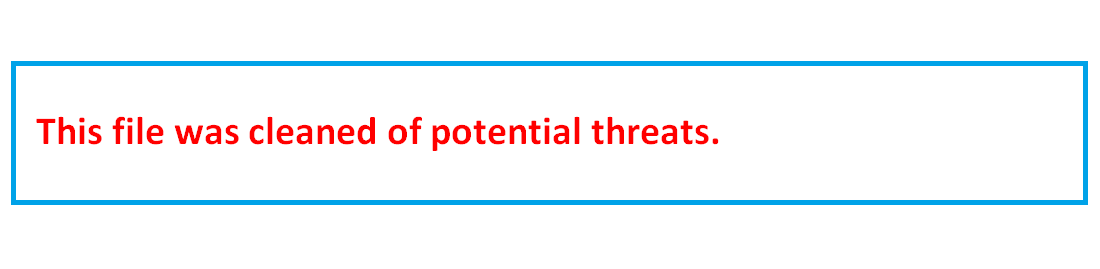 السيد الأستاذ الدكتور / مدير وحدة ITتحية طيبة وبعد ,,,,تهديكم إدارة العلاقات الثقافية بالكلية  أرق تحياتها .ويسعدنا تقديم ما تم إنجازة  من  مؤتمرات  داخلية  لعام(2016/2017 ) داخل الإدارة :-ترشيح  د/عبير حمدى  حسنين – المدرس بقسم علم النفس  لحضور المؤتمر  العلمى الدولى السادس لكلية التربية الفنية بعنوان " تعليم الفنون ومتطلبات التغيير" فى الفترة من 10-12/4/2016 م بكلية التربية الفنية – جامعة حلوان (ببحث).ترشيح كلاً من:د/ عماد أبو سريع – مدرس بقسم المناهج (بدون بحث)د/ سوزان سراج – مدرس بقسم المناهج (بدون بحث) لحضور المؤتمر العلمى الخامس والدولى الثالث لكلية التربية- جامعة بورسعيد بعنوان"المدرسة المصرية فى القرن الحادى والعشرين" فى الفترة من 16-17/4/2016 م.ترشيح كلاً من:د/ عمرو أحمد الكشكى –الأستاذ بقسم الطفولة (بدون بحث)د/ إيناس سعيد الشتيحى –الأستاذ المساعد بقسم الطفولة (بدون بحث)د/ حنان فوزى الصادق- الأستاذ المساعد بقسم الطفولة (بدون بحث)د/سوزان حسين سراج- المدرس بقسم المناهج (بدون بحث)د/سها حمدى زوين- المدرس بقسم المناهج (بدون بحث)د/أمل محمد الحنفى - المدرس بقسم المناهج (بدون بحث)لحضور المؤتمر العلمى الدولى الرابع بعنوان " الشخصية الإبداعية منطلق لمستقبل التعليم النوعى" فى الفترة من 16-17/3/2016 م بكلية التربية النوعية- جامعة المنوفية .  ترشيح د/إيناس سعيد الشتيحى- أستاذ مساعد بقسم الطفولة (بدون بحث)لحضور المؤتمر الدولى الثانى لكلية رياض الأطفال "التنمية المستدامة للطفل العربى كمرتكزات للتغيير فى الألفية الثالثة- الواقع والتحديات" يوم 16/4/2016م بالمنصورةترشيح أ.د/مجدى محمد يونس –أستاذ متفرغ بقسم أصول التربية (بدون بحث)لحضور المؤتمر العلمى الدولى الثالث بعنوان " التعليم من أجل الحاضر والمستقبل " فى الفترة من 17-18/ 4/2016 م بفندق كونراد بالقاهرة .ترشيح كلاً من:أ.د/فتيحة أحمد بطيخ – الأستاذ بقسم المناهج (ببحث)د/عبد الناصر محمد – المدرس بقسم المناهج (بدون بحث)د/ عماد أبو سريع- المدرس بقسم المناهج (بدون بحث)د/ سها حمدى زوين- المدرس بقسم المناهج (بدون بحث)د/مها عبد الغنى الصيفى- المدرس بقسم المناهج (بدون بحث)د/ أمل محمد الحنفى - المدرس بقسم المناهج (بدون بحث)لحضور المؤتمر العلمى السنوى الخامس عشر بعنوان" تعليم وتعلم الرياضيات وتنمية مهارات القرن الحادى والعشرين " فى الفترة من 8-9/8/2015م بدار الضيافة جامعة عين شمس .ترشيح كلاً من:أ.د/حلمى أبو الفتوح عمار – أستاذ بقسم المناهج وطرق التدريس (ببحث)أ.د/نجفة قطب الجزار- أستاذ بقسم المناهج وطرق التدريس (ببحث)أ.د/فتيحة أحمد بطيخ- أستاذ بقسم المناهج وطرق التدريس (ببحث)لحضور المؤتمر العلمى السادس ( الدولى الثانى ) لكلية التربية – جامعة المنوفية  بعنوان "التربية العربية وتعزيز الأمن الفكرى فى عصر المعلوماتية (الواقع والمأمول)  والذى سوف يعقد فى الفترة من 11-12 أكتوبر 2016.